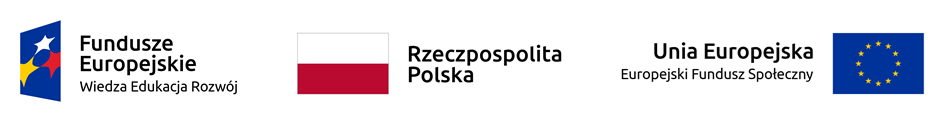 Projekt współfinansowany przez Unię Europejską ze środków Europejskiego Funduszu Społecznego w ramach Programu Operacyjnego Wiedza Edukacja RozwójNr projektu: POWR.03.01.00-00-DU63/18- dotyczy zadania nr 2 i zadania nr 3 OGŁOSZENIE O UDZIELANYM ZAMÓWIENIUZnak sprawy: NA/O/302/2019 Rzeszów, 2019-09-30Podstawa prawna ogłoszenia: art. 4 pkt. 8 ustawy z dnia 29 stycznia 2004 roku Prawo zamówień publicznych (t.j. Dz. U. z  2018 r. poz. 1986 z późn. zm.)Osoba prowadząca postępowanie: mgr Magdalena Salamon -  tel. (17) 8653636 e-mail msalamon@prz.edu.plII. OPIS PRZEDMIOTU ZAMÓWIENIAZamawiający dopuszcza składanie ofert częściowych i częściowy wybór ofert, gdzie część (zadanie) stanowi: Części nie mogą być dzielone przez wykonawców, oferty nie zawierające pełnego zakresu przedmiotu zamówienia określonego w zadaniu częściowym zostaną odrzucone.Określając przedmiot zamówienia poprzez wskazanie nazw handlowych, dopuszczamy jednocześnie wszelkie ich odpowiedniki rynkowe nie gorsze niż wskazane. Parametry wskazanego przez nas standardu przedstawiają warunki techniczne, eksploatacyjne, użytkowe, funkcjonalne Natomiast wskazana marka lub nazwa handlowa określa klasę produktu, a nie konkretnego producenta. W przypadku zaproponowania przez Wykonawcę w ofercie produktów - równoważnych - informujemy, że w trakcie badania i oceny ofert Zamawiający może żądać dostarczenia próbek tych produktów - w celu przeprowadzenia badania ich równoważności. Tu należy zaznaczyć, iż ocena równoważności przedmiotowych próbek będzie przeprowadzana przez niezależną instytucję, która wykonuje tego typu analizy. W związku z tym, iż ciężar udowodnienia równoważności zaproponowanego produktu spoczywa na Wykonawcy - badanie równoważności zaproponowanych produktów przez uprawnioną do tego instytucję odbędzie się na koszt Wykonawcy. Dodatkowo, Wykonawcy proponujący produkty równoważne mają dysponować polskojęzycznymi kartami charakterystyk tychże produktów. Powyższe działania mają nas ustrzec przed zaproponowaniem w ofercie produktów nieodpowiadających parametrami produktom wskazanym przez Zamawiającego w szczegółowym opisie przedmiotu zamówienia.III. TERMIN REALIZACJIZał. nr 1 do zapytania ofertowego FORMULARZ OFERTYna wykonanie Dostawy o wartości netto poniżej 30 000 €.I. Nazwa i adres ZAMAWIAJĄCEGO:POLITECHNIKA RZESZOWSKAAl. Powstańców Warszawy 12 35-959 RzeszówSprawę prowadzi: mgr Magdalena SalamonII. Nazwa przedmiotu zamówienia:Dostawa nanomateriałów. Dostawa modułów. Dostawa profili wraz z akcesoriamiIII. Tryb postępowania: Zapytanie ofertowe.IV. Nazwa i adres WYKONAWCY.......................................................................................................................................................................................................................................................................................................................................................                                                                                                                                                 (pieczęć Wykonawcy) Proszę uzupełnić Osoba do kontaktu:Telefon:E- mail: Oferuję wykonanie przedmiotu zamówienia za:zgodnie z wypełnionym formularzem cenowym.2. Deklaruję ponadto:termin wykonania zamówienia: warunki płatności : 14 dni okres gwarancjizad 1 zad 2zad 3...................................................................,3. Oświadczam, że:zapoznałem się z opisem przedmiotu zamówienia i nie wnoszę do niego zastrzeżeń.  zapoznaliśmy się z projektem umowy i nie wnosimy do niego uwagzwiązani jesteśmy ofertą do 30 dniw razie wybrania naszej oferty zobowiązujemy się do podpisania umowy na warunkach zawartych w specyfikacji, w miejscu i terminie określonym przez Zamawiającego.Oświadczam, że wypełniłem obowiązki informacyjne przewidziane w art. 13 lub art. 14 RODO wobec osób fizycznych, od których dane osobowe bezpośrednio lub pośrednio pozyskałem w celu ubiegania się o udzielenie zamówienia publicznego w niniejszym postępowaniu.* /Jeśli nie dotyczy wykreślić/* W przypadku gdy wykonawca nie przekazuje danych osobowych innych niż bezpośrednio jego dotyczących lub zachodzi wyłączenie stosowania obowiązku informacyjnego, stosownie do art. 13 ust. 4 lub art. 14 ust. 5 RODO treści oświadczenia wykonawca nie składa (usunięcie treści oświadczenia przez jego wykreślenie).4. Ofertę niniejszą składam na kolejno ponumerowanych stronach.5. Załącznikami do niniejszego formularza stanowiącymi integralną część oferty są:..........................................................................................................................................................................................................*) niepotrzebne skreślić................................dn. ............................           ..............................................................           podpisy i pieczęcie osób upoważnionychdo reprezentowania WykonawcyI. ZAMAWIAJĄCYPolitechnika Rzeszowska im. I. Łukasiewiczaal. Powstańców Warszawy 1235-959 Rzeszów NIP: 813-026-69-99Zadanie częściowe nrOpis1Temat: Dostawa nanomateriałów.Wspólny Słownik Zamówień: 24311510-5 - Tlenki metali Opis: 1.Carbon Black (sadza):-ilość: 200g-Średnia wielkość cząstek: ok. 13 nm, -Powierzchnia właściwa: ok. 550 m2/g-Zawartość popiołów: < 0,02%; --Gęstość nasypowa: ok. 120 g/L2. Carbon Black (sadza):-ilość: 40g-Średnia wielkość cząstek: ok. 30 nm, -Powierzchnia właściwa: ok. 1000 m2/g3. ZnO - nanoproszek-ilość 50g-Średnia wielkość cząstek: ok. 14 nm-Powierzchnia właściwa: 30±5 m2/g -Czystość: > 99%4. ZnO - nanoproszek-ilość 50g-Średnia wielkość cząstek: ok. 25 nm-Powierzchnia właściwa: 19±5 m2/g -Czystość: > 99%5. SiC – węglik krzemu, nanoproszek-ilość 50g-Średnia wielkość cząstek: 20±7 nm. Sześcienny.-Powierzchnia właściwa: 80 ± 7 m2/g-Czystość: > 98,0%-C(wolny) < 0,75; Si(wolny) < 0,25;O < 1,25; Cl < 0,256. SiC – węglik krzemu, nanoproszek-ilość: 50g-Kształt: sześcienny, wielościenny-Pełen zakres wielkości cząstek: 5 - 250 nm-Średnia wielkość cząstek: 25 - 50 nm-Powierzchnia właściwa: > 18 m2/g-Gęstość nasypowa: 0,23 - 0,35 g/cm3-Heksagonalne, 98%, (a = 3,082 A, b = 3,082 A, c = 15,1006 A)-Heksagonalne, 2%, (a = 3,082 A, b = 3,082 A, c = 37,70 A)-Czystość: > 98,6%; Al < 0,03; Mg < 0,03; Na < 0,03; Fe < 0,1; Cu < 0,4; W < 0,2%7. SiC – węglik krzemu, nanoproszek-ilość: 50g-Średnia wielkość cząstek: 150-200 nm-Powierzchnia właściwa: 9,8 ± 0.8 m2/g-Czystość: > 99,5%-Kontrolowane domieszki, %: C (free) < 0,05; Si (free) < 0,05; SiO2 < 0,1-Analiza rentgenowska: cząstki sześcienne >99%.-Potencjał zeta: -26 mV8. BaTiO3, nanoproszek, hydrofilowy-ilość: 25g-średni rozmiar cząstek: 40-80 nm9. In2O3, nanoproszek-ilość: 20g-Produkt reakcji syntezy chemicznej -Średnia wielkość cząstek: ok. 4 nm 10. TiO2 - rutyl, nanoproszek-ilość: 50g-Średnia wielkość cząstek: 2±1 nm. Suchy nanoproszek.-Łatwo tworzy roztwór kolodalny w wodzie (do 900g/L) i metanolu11. TiO2 – nanocząstki, suchy nanoproszek, faza anataz-ilość: 50g-Produkt reakcji syntezy chemicznej-Średnia wielkość cząstek: 4-8 nm-Suchy nanoproszek, wolny od stabilizatorów organicznych-Tworzy roztwór koloidalny w wodzie12. TiO2 – nanocząstki, typ P25, hydrofobizowany-ilość: 50g-Standardowy P25, fotokatalityczny suchy nanoproszek, mieszanina rutylu i anatazu-Średnia wielkość cząstek: 21±5 nm.-Powierzchnia właściwa: 50±10 m2/g; -Czystość po wypale: >99,5%-Strata po wypale: < 2%; -Zawartość wilgoci: < 1,5%-Zawartość Al2O3 < 0,3 wt.%; SiO2 < 0,2 wt.%-Gęstość po ubiciu: ok. 130 g/LZamawiający nie dopuszcza składania ofert wariantowych. 2Temat: Dostawa modułu wejść/wyjść do PLCWspólny Słownik Zamówień: 31712110-4 - Elektroniczne układy scalone i mikromoduły Opis: 1. Coupler sieci EtherCAT - początkowy (7 szt.)- Sposób połączenia stacji: przewód Ethernet/EtherCAT (min. Cat. 5), ekranowany- Odległość między stacjami: max. 100 m (100BASE-TX)- Liczba stacji do podłączenia: do 65534- Protokół sieciowy: EtherCAT- Dopuszczalne opóźnienie: ok. 1 µs- Szybkość przesyłania danych: 100 Mbit/s- Konfiguracja: nie wymagana- Interfejs magistrali: 2 x RJ45- zasilanie: 24 V DC (-15 %/+20 %)- zasilanie prądem magistrali E-bus: 2000 mA- izolacja elektryczna: 500 V (power contact/supply voltage/Ethernet)- temperatura działania/przechowywania: -25…+60 °C/-40…+85 °C- wilgotność względna: 95 %, bez kondensacji- odporność na wibracje/wstrząsy: zgodne z EN 60068-2-6/EN 60068-2-27- odporność EMC: zgodne z EN 61000-6-2/EN 61000-6-4- klasa ochronności: IP 20- dopuszczenia: CE, UL, Ex, IECEx- montaż na szynę DIN2. Moduł wejść binarnych - 8 kanałowy (8 szt.)- technologia podłączenia: 1-wire- liczba wejść: 8- napięcie nominalne: 24 V DC (-15 %/+20 %)- sygnał "0": -3…+5 V (EN 61131-2, type 3)- sygnał "1": 11…30 V (EN 61131-2, type 3)- prąd wejściowy: typ. 3 mA (EN 61131-2, type 3)- filtr wejściowy: typ. 3.0 ms- pobór prądu z magistrali E-bus: ok. 90 mA- izolacja elektryczna: 500 V (E-bus/field potential)- temperatura działania/przechowywania: -25…+60 °C/-40…+85 °C- wilgotność względna: 95 %, bez kondensacji- odporność na wibracje/wstrząsy: zgodne z EN 60068-2-6/EN 60068-2-27- odporność EMC: zgodne z EN 61000-6-2/EN 61000-6-4- klasa ochronności: IP 20- dopuszczenia: CE, UL, Ex, IECEx- montaż na szynę DIN3. Moduł wyjść binarnych - 8 kanałowy (8 szt.)- technologia podłączenia: 1-wire- liczba wyjść: 8- napięcie nominalne: 24 V DC (-15 %/+20 %)- napięcie znamionowe obciążenia: 24 V DC (-15 %/+20 %)- typ obciążenia: omowy, indukcyjny, lamp load- max. prąd wyjściowy: 0,5 A (odporność na zwarcie) na kanał- prąd zwarcia: typ. <2 A- zabezpieczenie przed odwróceniem napięcia- energia zrywająca <150 mJ / kanał- czas przełączania: typ. TON: 60 µs, typ. TOFF: 300 µs- pobór prądu z magistrali E-bus: typ. 110 mA- izolacja elektryczna: 500 V (potencjał E-bus / field)- temperatura działania/przechowywania: -25…+60 °C/-40…+85 °C- wilgotność względna: 95 %, bez kondensacji- odporność na wibracje/wstrząsy: zgodne z EN 60068-2-6/EN 60068-2-27- odporność EMC: zgodne z EN 61000-6-2/EN 61000-6-4- klasa ochronności: IP 20- dopuszczenia: CE, UL, Ex, IECEx- montaż na szynę DIN4. Moduł z nadpróbkowaniem dla czujników IEPE (5 szt.)- liczba wejść: 2- technologia: Condition Monitoring (IEPE), nadpróbkowanie- napięcie sygnału: zasilanie prądem stałym IEPE i rejestracja modulowanego napięcia przemiennego- rozproszone zegary- filtr wejściowy (częstotliwość graniczna): analogowy parametryzowany filtr dolnoprzepustowy 5-go rzędu do 25 kHz, zwykle filtr górnoprzepustowy 0,05 Hz- czas konwersji: 20 µs (maks. 50 ksamples / s)- zakres pomiaru: domyślnie ± 5 V do 25 kHz, ± 250 mV do 10 Hz- zasilanie: 24 V DC poprzez styki mocy- maks. napięcie czujnika: napięcie styku elektrycznego poniżej 1 V- monitorowanie stanu czujnika: poprzez monitorowanie napięcia polaryzacji- prąd zasilania: IEXCITE typ. 2/4/8 mA (oddzielnie konfigurowalny dla obu kanałów)- wejście: single-ended- rozdzielczość: 16 bitów (ze znakiem)- błąd pomiaru: <± 0,5% (DC, w odniesieniu do wartości pełnej skali)- pobór prądu z magistrali E-bus: ok. 220 mA- funkcje specjalne: automatyczna funkcja antyaliasingu, wykrywanie zerwania przewodu- temperatura działania/przechowywania: -25…+60 °C/-40…+85 °C- wilgotność względna: 95 %, bez kondensacji- odporność na wibracje/wstrząsy: zgodne z EN 60068-2-6/EN 60068-2-27- odporność EMC: zgodne z EN 61000-6-2/EN 61000-6-4- klasa ochronności: IP 20- dopuszczenia: CE- montaż na szynę DIN5. Zaślepka magistrali E-bus (7 szt.)- szerokość: 5 mm- dopuszczenia: CE, UL, ExZamawiający nie dopuszcza składania ofert wariantowych. 3Temat: Dostawa profili aluminiowych wraz z akcesoriamiWspólny Słownik Zamówień: 44212500-4 - Kątowniki i profile Opis: Profil 30x30 Frexo AR3703 0,28 m; 14 szt.Profil 30x30 Frexo AR3703 0,25 m; 14 szt.Profil 30x30 Frexo AR3703 0,4 m; 14 szt.Profil 30x30 Frexo AR3703 0,16 m; 10 szt.Profil 30x30 Frexo AR3703 0,26 m; 5 szt.Profil 30x30 Frexo AR3703 0,384 m; 10 szt.Profil 30x30 Frexo AR3703 0,12 m; 2 szt.Profil 30x30 Frexo AR3703 0,32 m; 10 szt.Profil 30x60 Frexo AR3704 0,096 m; 4 szt.Profil 30x60 Frexo AR3704 0,081 m; 4 szt.Profil 40x40 AR3705 1,555 m; 2 szt.Profil 40x40 AR3705 1,475 m; 2 szt.Profil 40x40 AR3705 0,355 m; 1 szt.Profil 40x40 AR3705 0,37 m; 1 szt.Profil 40x40 AR3705 0,26 m; 2 szt.Profil 40x40 AR3705 0,04 m; 2 szt.Profil 40x40 AR3705 0,15 m; 2 szt.Profil 40x40 AR3705 0,055 m; 4 szt.Profil 40x40 AR3705 0,7 m; 4 szt.Profil 40x40 AR3705 0,4 m; 8 szt.Profil 40x40 AR3705 0,44 m; 2 szt.Profil 40x40 AR3705 0,8 m; 3 szt.Profil 40x40 AR3705 0,88 m; 4 szt.Profil 40x40 AR3705 0,51 m; 2 szt.Profil 45x45 AR3065 0,088 m; 5 szt.Profil 16x160 AR3716 0,32 m; 5 szt.Profil 16x160 AR3716 0,6 m; 6 szt.Profil 16x160 AR3716 1,555 m; 3 szt.Zaślepka 30x30 AR3710 105 szt.Zaślepka 40x40 AR3712 30 szt.Zaślepka 45x45 AR3067 10 szt.Kątownik 30/30 zestaw AR3429Z 78 szt.Kątownik 40/40 [8] zestaw AR3439Z 80 szt.Łącznik szybkomocujący AR3540 4 szt.Uchwyt do profili AR3371; 7 szt.Szczotka do przepustów AR3088 - 3 mbKoło z hamulcem totalnym AR3488 - 4 szt.Zamawiający nie dopuszcza składania ofert wariantowych. 30 dni od daty udzielenia zamówienia – dla zadania częściowego: 114 dni od daty udzielenia zamówienia – dla zadania częściowego: 27 dni od daty udzielenia zamówienia – dla zadania częściowego: 3V. OPIS SPOSOBU PRZYGOTOWANIA OFERTY1. Oferta musi być sporządzona według wzoru formularza oferty stanowiącego załącznik nr 1 do niniejszego ogłoszenia.2. Do oferty należy dołączyć szczegółową wycenę zawierającą ceny jednostkowe brutto za poszczególne pozycje składające się na całość zadania wraz z informacjami o nazwie producenta oraz numerami katalogowymi oferowanych produktów.3. Broszura produktowa/katalog produktowy/specyfikacja techniczna oferowanych  produktów potwierdzająca spełnienie wszystkich parametrów określonych przez zamawiającego w ogłoszeniu o udzielanym zamówieniu.4 Do oferty należy dołączyć aktualny odpis z właściwego rejestru lub z centralnej ewidencji i informacji o działalności gospodarczej. W przypadku podmiotów zagranicznych: Do oferty należy dołączyć dokument potwierdzający, że nie otwarto jego likwidacji ani nie ogłoszono upadłości4. Wykonawca może złożyć tylko jedną ofertę.5. Treść oferty musi odpowiadać treści niniejszego ogłoszenia 6. Zamawiający nie przewiduje zwrotu kosztów udziału w postępowaniu.7. Oferta wraz ze stanowiącymi jej integralną część załącznikami musi być sporządzona przez Wykonawcę ściśle według postanowień niniejszego ogłoszenia8. Oferta i załączniki muszą być sporządzona w języku polskim, zrozumiale i czytelnie, napisane komputerowo lub nieścieralnym atramentem.9. Oferta musi być podpisana przez osobę uprawnioną do reprezentowania Wykonawcy, zgodnie z formą reprezentacji określoną w dokumentach rejestrowych, lub przez osobę posiadającą ważne pełnomocnictwo, które należy dołączyć do składanej ofertyOferta powinna zawierać:Dane teleadresowe firmy - numer NIP , REGON firmy itp.Wskazanie osoby do kontaktu w sprawie oferty (numer telefonu i e-mail).Proponowaną cenę brutto za realizację zamówienia.Oferta złożona przez wykonawcę nie jest ofertą w rozumieniu KCV. KRYTERIA OCENY OFERTPrzy ocenie i porównaniu ofert zastosowane będą następujące kryteria: Cena 100% Ocena złożonych ofert w zakresie kryterium „Cena” zostanie dokonana na podstawie podanej przez Wykonawcę całkowitej ceny brutto. Oferty zostaną ocenione przy zastosowaniu poniższego wzoru:	                                                   cena najniższaLiczba pkt. oferty ocenianej =Kc = -------------------------------- x max liczby punktów                                                           cena oferty ocenianejCena musi być podana w złotych polskich cyfrą i słownie. W przypadku rozbieżności pomiędzy wartością wyrażoną cyfrą, a podaną słownie, jako wartość właściwa zostanie przyjęta wartość podana słownie..Zamawiający udzieli zamówienia wykonawcy, którego oferta uzyskała najwyższą ocenę.VI.TERMINY PŁATNOŚCIWynagrodzenie zostanie wypłacone w terminie do 14 dni od daty otrzymania przez zamawiającego poprawnie wystawionej przez Wykonawcę faktury VAT.VII. MIEJSCE I TERMIN SKŁADANIA OFERTOfertę należy przygotować w wersji elektronicznej i przesłać odpowiednio drogą 
e-mailową na adres e-mail msalamon@prz.edu.pl Otrzymanie oferty zostanie potwierdzone niezwłocznie w e- mailu zwrotnym, ofertę można przesłać również w zamkniętej kopercie oznaczonej: „Oferta na: Dostawa nanomateriałów. Dostawa modułów. Dostawa profili wraz z akcesoriami NIE OTWIERAĆ przed 2019-10-07 godz. 10:15 - NA/O/302/2019”W przypadku braku ww. danych w tytule wiadomości lub na kopercie, zamawiający nie ponosi odpowiedzialności za zdarzenia mogące wyniknąć z powodu tego braku, np. przypadkowe otwarcie oferty przed wyznaczonym terminem otwarcia, a w przypadku składania oferty pocztą elektroniczną lub pocztą kurierską - jej nieotwarcie w trakcie sesji otwarcia ofert.Oferty złożone po terminie zostaną odrzucone.Nieprzekraczalny termin dostarczenia oferty: Miejsce i termin składania ofert: oferty należy składać drogą e-mailową na adres msalamon@prz.edu.pl  lub w siedzibie Zamawiającego, pokój nr 424-1, bud. V, al. Powstańców Warszawy 12, 35-959 Rzeszów do dnia 2019-10-07 do godz. 10:00.Termin związania ofertą: 30 dniOtwarcie ofert nastąpi w dniu: 2019-10-07 o godz. 10:15, w siedzibie Zamawiającego, pokój nr 424-1, bud. V, al. Powstańców Warszawy 12, 35-959 Rzeszów.ZAMAWIAJACY ODRZUCI OFERTĘ1) Wykonawcy, który złożył więcej niż jedną ofertę w prowadzonym postępowaniu. 2) Treść złożonej oferty nie odpowiada warunkom postępowania. 3) Oferty złożone po terminieVIII ODPOWIEDZI NA PYTANIA WYKONAWCÓW ORAZ ZMIANY TREŚCI OGŁOSZENIAKażdorazowo, w języku polskim, powołując się na numer ogłoszenia można kierować pytania do Zamawiającego na adres Zamawiającego, e-mailem: msalamon@prz.edu.pl Wykonawca może zwrócić się do Zamawiającego o wyjaśnienie treści niniejszego ogłoszenia. Zamawiający udzieli wyjaśnień niezwłocznie, jednak nie później niż na 2 dni przed upływem terminu składania ofert - pod warunkiem że wniosek o wyjaśnienie treści ogłoszenia wpłynął do Zamawiającego nie później niż do końca dnia, w którym upływa połowa wyznaczonego terminu składania ofert. Jeżeli wniosek o wyjaśnienie treści ogłoszenia wpłynął po upływie terminu składania wniosku, o którym mowa powyżej w niniejszym punkcie, lub dotyczy udzielonych wyjaśnień, Zamawiający może udzielić wyjaśnień albo pozostawić wniosek bez rozpoznania.Przedłużenie terminu składania ofert nie wpływa na bieg terminu składania wniosku, o którym mowa w pkt 2.Treść zapytań wraz z wyjaśnieniami Zamawiający przekazuje bez ujawniania źródła zapytania, na stronie internetowej: http://www.ogloszenia.propublico.pl/przW uzasadnionych przypadkach Zamawiający może przed upływem terminu składania ofert zmienić treść ogłoszenia. Dokonaną zmianę treści ogłoszenia Zamawiający udostępnia na stronie internetowej.X. Od rozstrzygnięcia Zamawiającego nie przysługuje odwołanie.  Zadanie częściowe nr1Dostawa nanomateriałów.cenę netto:....................................zł.słownie netto: ......................................................................................................zł.cenę brutto:..................................zł.słownie brutto: ..........................................................................................................zł.podatek VAT:...............................zł.słownie podatek VAT:........................................................................................................................zł.2Projekt współfinansowany przez Unię Europejską ze środków Europejskiego Funduszu Społecznego w ramach Programu Operacyjnego Wiedza Edukacja RozwójNr projektu: POWR.03.01.00-00-DU63/18- dotyczy zadania nr 2 i zadania nr 3 Dostawa modułu wejść/wyjść do PLCcenę netto:....................................zł.słownie netto: ..................................................................................................................zł.cenę brutto:..................................zł.słownie brutto: ...................................................................................................zł.podatek VAT:...............................zł.słownie podatek VAT:........................................................................................................................zł.3Projekt współfinansowany przez Unię Europejską ze środków Europejskiego Funduszu Społecznego w ramach Programu Operacyjnego Wiedza Edukacja RozwójNr projektu: POWR.03.01.00-00-DU63/18- dotyczy zadania nr 2 i zadania nr 3 Dostawa profili aluminiowych wraz z akcesoriamicenę netto:....................................zł.słownie netto: .......................................................................................................................zł.cenę brutto:..................................zł.słownie brutto: .............................................................................................................zł.podatek VAT:...............................zł.słownie podatek VAT:........................................................................................................................zł.30 dni od daty udzielenia zamówienia – dla zadania częściowego: 114 dni od daty udzielenia zamówienia – dla zadania częściowego: 27 dni od daty udzielenia zamówienia – dla zadania częściowego: 3